§3650.  Reimbursement to member districtThe articles of agreement shall specify the method by which the member district shall be reimbursed by the interstate district for the property taken over, in one or more of the following ways:  [PL 1981, c. 693, §§ 5, 8 (NEW).]1.  Lump sum.  By one lump sum, appropriated, allocated and raised by the interstate district in the same manner as an appropriation for operating expenses.[PL 1981, c. 693, §§ 5, 8 (NEW).]2.  Installments.  In installments over a period of not more than 20 years, each of which is appropriated, allocated and raised by the interstate district in the same manner as an appropriation for operating expenses.[PL 1981, c. 693, §§ 5, 8 (NEW).]3.  Agreement.  By an agreement to assume or reimburse the member district for all principal and interest on any outstanding indebtedness originally incurred by the member district to finance the acquisition and improvement of the property, each such installment to be appropriated, allocated and raised by the interstate district in the same manner as an appropriation for operating expenses.[PL 1981, c. 693, §§ 5, 8 (NEW).]The member district transferring the property shall have the same obligation to pay to the interstate district its share of the cost of such acquisition, but may offset its right to reimbursement.  [PL 1981, c. 693, §§ 5, 8 (NEW).]SECTION HISTORYPL 1981, c. 693, §§5,8 (NEW). The State of Maine claims a copyright in its codified statutes. If you intend to republish this material, we require that you include the following disclaimer in your publication:All copyrights and other rights to statutory text are reserved by the State of Maine. The text included in this publication reflects changes made through the First Regular and First Special Session of the 131st Maine Legislature and is current through November 1, 2023
                    . The text is subject to change without notice. It is a version that has not been officially certified by the Secretary of State. Refer to the Maine Revised Statutes Annotated and supplements for certified text.
                The Office of the Revisor of Statutes also requests that you send us one copy of any statutory publication you may produce. Our goal is not to restrict publishing activity, but to keep track of who is publishing what, to identify any needless duplication and to preserve the State's copyright rights.PLEASE NOTE: The Revisor's Office cannot perform research for or provide legal advice or interpretation of Maine law to the public. If you need legal assistance, please contact a qualified attorney.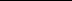 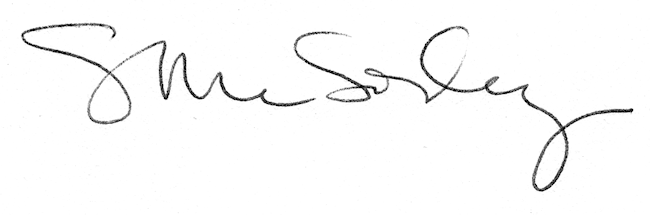 